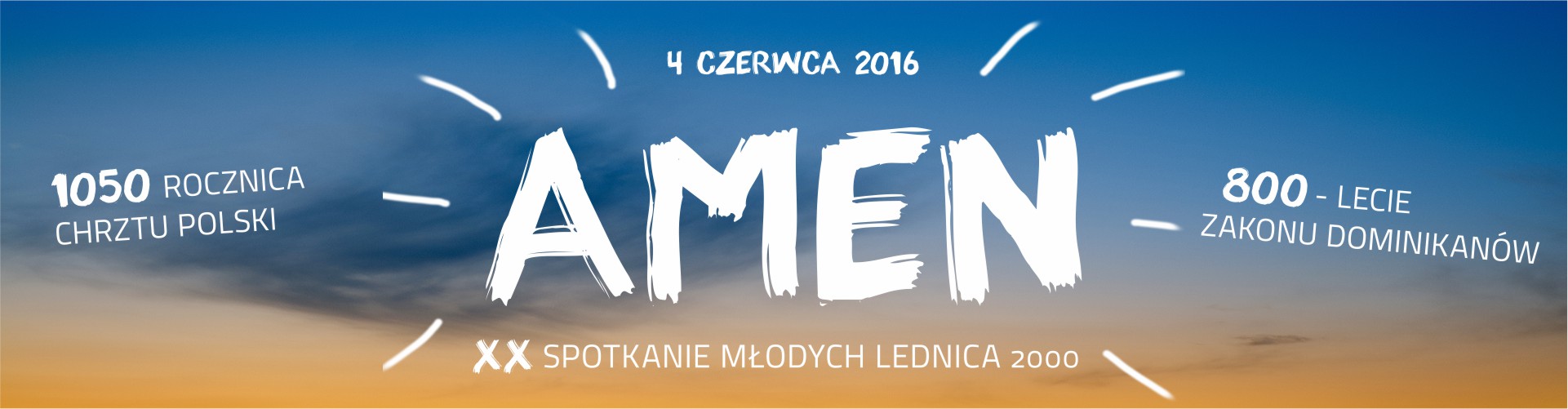 Już 4 czerwca zapraszamy na XX Spotkanie Młodych Lednica 2000! W tym roku odbędzie się ono pod hasłem „Amen”, będąc tym samym zwieńczeniem wielkiego, trzyletniego Triduum Lednickiego: „W Imię Ojca”, „W Imię Syna” i  „W Imię Ducha Świętego”. Wybierzmy Chrystusa i zawołajmy radośnie: Amen. Niech tak się stanie!AMEN!Tegoroczne Spotkanie przebiegnie pod hasłem „Amen”. Jest ono zwieńczeniem ostatnich lat przygotowań do 1050-tej rocznicy Chrztu Polski, kiedy mówiliśmy: „W imię Ojca”, „W imię Syna”, „W imię Ducha Świętego”. W tym roku, mówiąc „Amen” będziemy celebrować trzy jubileusze: 1050. Rocznicę Chrztu Polski - zgromadzimy się u źródeł chrzcielnych Polski, źródeł sakramentu, który wprowadził nasz ród w wiarę chrześcijańską. To tu właśnie wybrzmiewają owoce chrztu, a Pola Lednickie są jego pomnikiem.800-lecie Zakonu Dominikanów - Dominikanie to zakon kaznodziejski, czyli zakon posłanych do głoszenia słowa. My również jesteśmy posłani, by głosić innym Chrystusa!XX Spotkanie Młodych LEDNICA 2000 - to nasza wiara, miłość do bliźniego, wspólne tańce i śpiewy, a nade wszystko Wybór Chrystusa, który staramy się realizować każdego dnia - promieniują od dwudziestu lat, gromadząc nas na Polach Lednickich. Wielki jubileusz przed nami, świętujmy razem! To czas wielkiej radości i moment, w którym nasze hasło daje nam znać: Amen! Niech tak się stanie. W tej części Spotkania wspomnimy też o. Jana Górę OP.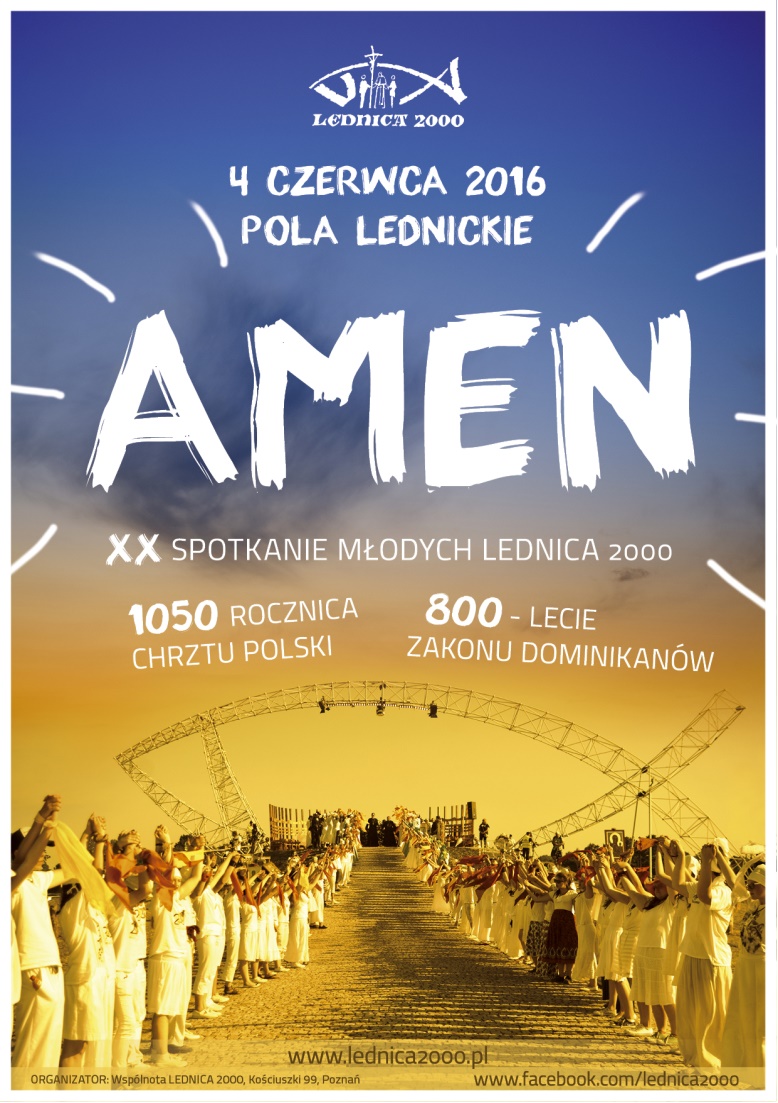  PROGRAM SPOTKANIA 8.00 - otwarcie Pól Lednickichod 9.00 -  możliwość spowiedzi świętej9.00 - film o Ojcu Janie Górze OP (emisja na telebimach)12.00 - Anioł Pański + dziesiątka różańca prowadzona przez siostry Dominikanki14.00 - słowo o. Adama Szustaka OP nt. „Entuzjazm wiary”15.00 - Koronka do Bożego Miłosierdzia 16.00 - film o historii Spotkań Lednickich16.30 - „Tylko Orły” – procesja ze śpiewem, nawiązanie do o. Jana, który zawsze intonował ten śpiew. Skok ze spadochronem płk. Szopińskiego17.00 - Oficjalne rozpoczęcie XX Spotkania Młodych LEDNICA 200017.25 - I CZĘŚĆ – Chrzest PolskiMisterium przygotowane przez Stowarzyszenie DZIEJE z Murowanej Goślinyodnowienie przyrzeczeń chrzcielnych prowadzone przez kard. Dukę OPsłowo od o. kard. Dominika Duki OP – Prymasa Czech19.15 - wbiegnięcie Maratonu Lednickiego ze światłem dominikanów (start-Poznań)19.30 - Msza Świętagłówny celebrans: ks. abp Wojciech Polak – Prymas Polskikazanie: bp Edward Dajczakpo Mszy Świętej – posłanie wolontariuszy salezjańskich na roczną misję21.00 - II CZĘŚĆ – 800-lecie dominikanów procesja I – życie św. Dominika i założenie zakonuprocesja II- posłanie św. Jacka i bł. Czesława z Rzymu do Polskiposłanie do głoszenia słowa wszystkich uczestnikówodpalenie świec od światła dominikanów – przekazanie światła przez dominikanów uczestnikom Spotkaniasłowo od Generała Zakonu Dominikanów do młodzieży lednickiej22.30 - III CZĘŚĆ – Przyszłość wiary w Polsce i na świecieprocesja św. Jana Pawła IIprzesłanie Papieża Franciszka do młodzieżysłowo od o. Adama Szustakaprocesja o. Jana Góry „Kocham Was” – Drogą III Tysiąclecia przejdą małżeństwa pobłogosławione przez o. Jana Górę oraz wszyscy koordynatorzy Spotkań Lednickich23.20 - Adoracja Najświętszego Sakramentu23.50 - Wybór Chrystusa24.00 - Przejście przez Bramę III Tysiącleciapo przejściu przez Bramę zanurzenie ręki w stągwi ze święconą wodą – zrobienie znaku krzyżaSYMBOLE TEGOROCZNEGO SPOTKANIAWielkim charyzmatem Spotkań Lednickich jest mnogość symboliki. To właśnie dzięki prostym gestom i przedmiotom możemy lepiej zrozumieć treści naszej wiary. Dziś ważne jest nie tylko to, co się słyszy i widzi, ale również to, co można trzymać w dłoniach. Na LEDNICY zmieniamy znaczenie przysłowiowego „gadżetu” na „symbol” i „znak”. To inny poziom, inny sens, w końcu – inny CEL!CO OTRZYMA UCZESTNIK SPOTKANIA?CO ZABRAĆ ZE SOBĄ? „JESTEM TWÓJ. AMEN” – PIEŚŃ XX SPOTKANIA MŁODYCHTo już tradycja, że każdego roku tworzymy pieśń, która jest muzycznym odzwierciedleniem tematyki Spotkania. Tym razem refren ‚Jestem Twój, Zbaw mnie Panie, Amen!’ to słowa śp. o. Jana W. Góry OP. Wygłoszone dzień przed śmiercią, nabierają dla nas wyjątkowego znaczenia. „Amen” oznacza radosne ‚Niech tak się stanie!’ i jest jednocześnie hasłem tegorocznego Spotkania.Metryczka: Siewcy Lednicy - Jestem Twój. Amen! - Pieśń XX Spotkania Młodych LEDNICA 2000
muzyka: Wiesław Wolnik
słowa: Jan W. Góra OP, Agnieszka Chrostowska
zdjęcia: Mateusz Stachowski OFMConv., Wojciech Szymański, Hubert Padalak
montaż i realizacja: FranciszkanieTV
produkcja: Siewcy Lednicy
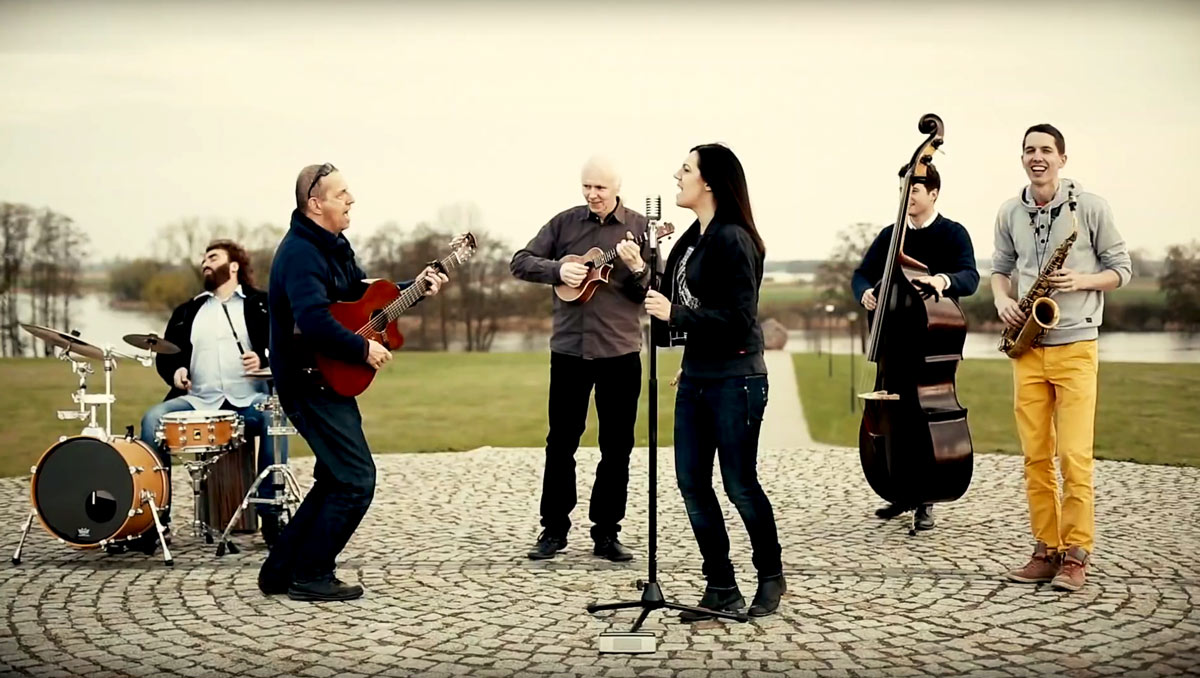 BAZA WYJAZDÓW NA SPOTKANIE – JEDZIEMYNALEDNICE.PL4 czerwca coraz bliżej, dlatego warto pomyśleć, jak dojechać na Pola Lednickie. Samochodem? Pociągiem? Autokarem? A może samolotem? Stworzyliśmy stronę, która ułatwi wszystkim pielgrzymom dotarcie na Spotkanie! W prosty sposób można zgłosić swój wyjazd lub znaleźć kogoś, kto zaoferuje wolne miejsce.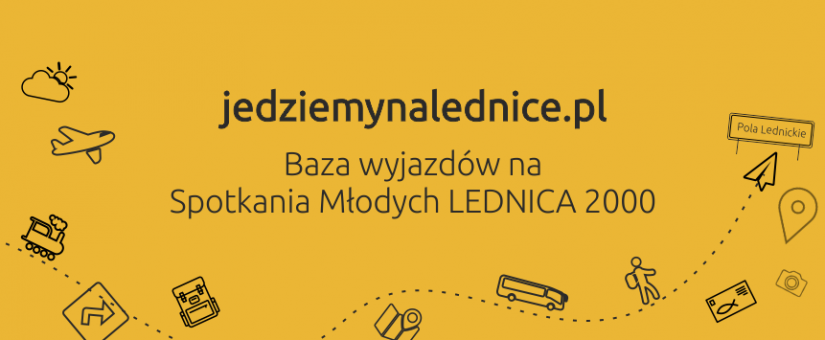 WOLONTARIAT - TWÓRZ LEDNICĘ RAZEM Z NAMI!LEDNICA to ogromne wydarzenie, które nie mogłoby zaistnieć bez zaangażowania wielu tysięcy wolontariuszy. Jak zawsze zapraszamy i zachęcamy do wielowymiarowego wolontariatu. Każda pomoc jest na wagę złota!Wyróżniamy 3 możliwości wolontariatu:przygotowanie Spotkania przez cały rok we Wspólnocie LEDNICA 2000 w Poznaniu,przygotowanie infrastruktury pola na przyjęcie pielgrzymów (na tydzień przed Spotkaniem),służba podczas samego Spotkania.Poprzez formularze na naszej stronie internetowej (http://www.lednica2000.pl/lednica2016/wolontariat-pomoz-nam/) prowadzimy nabór do służb takich jak:Infrastruktura Spotkania,Schola Lednicka,Przewodnicy ledniccy,Ochrona,Ratownicy medyczniAnioły porządku,Medycy - lekarzeLiturgia,Ewangelizatorzy,Pomoc w „Akcji po Spotkaniu”.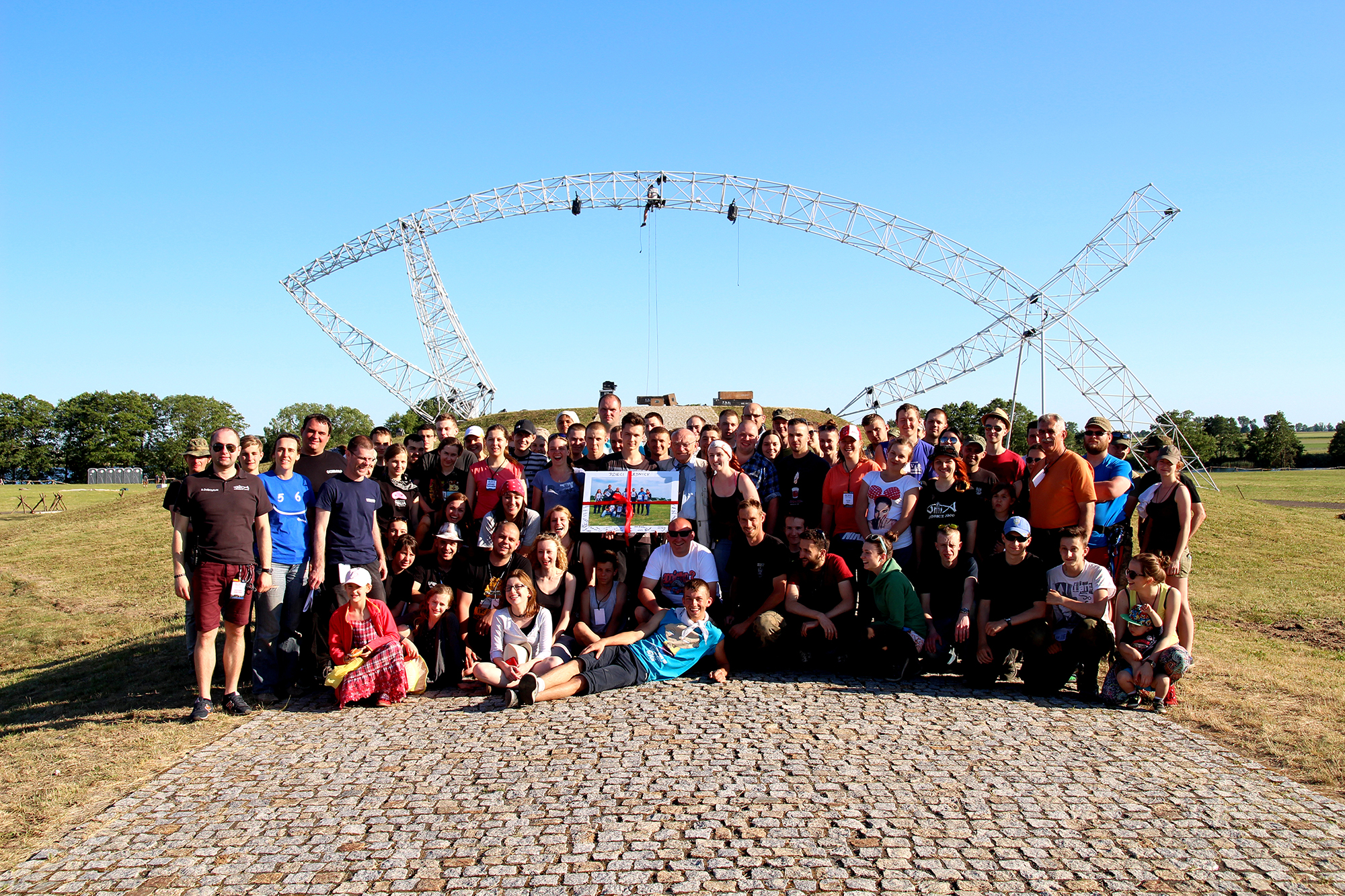 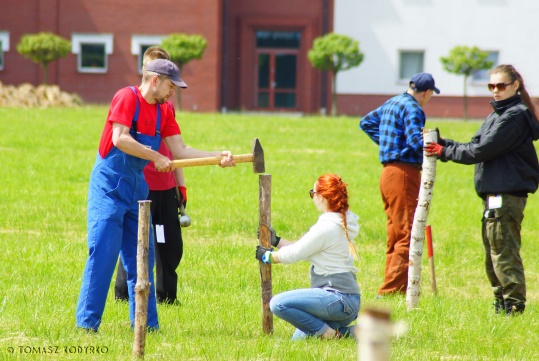 MARATON LEDNICKI4 czerwca zapraszamy do udziału w Maratonie Lednickim! Już po raz 11 ruszy bieg z Poznania, by dotrzeć na XX Spotkanie Młodych LEDNICA 2000. To maraton wyjątkowy, w którym drugi człowiek nie jest rywalem, lecz staje się BRATEM!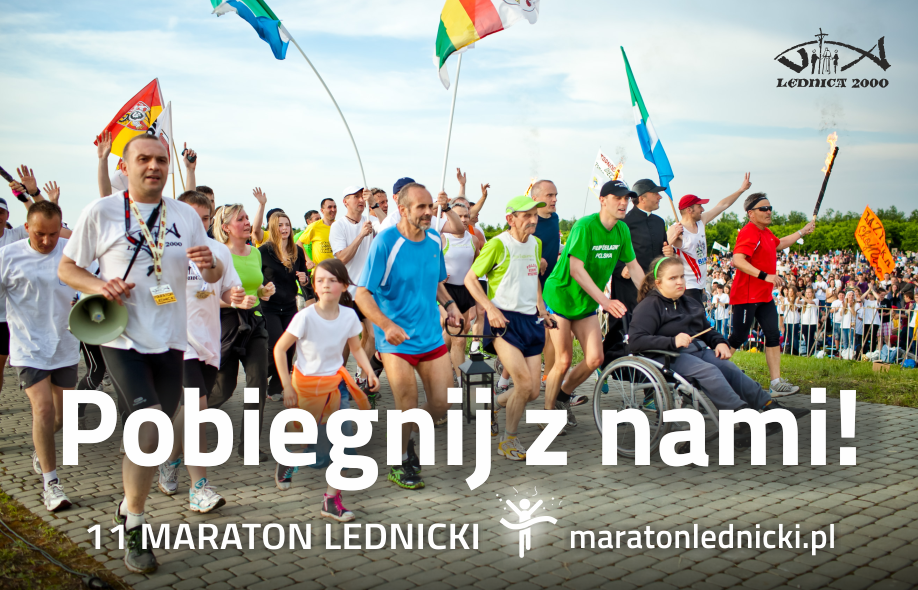 NOWOŚĆ! POCIĄG Z LEDNOGÓRY DO POZNANIA!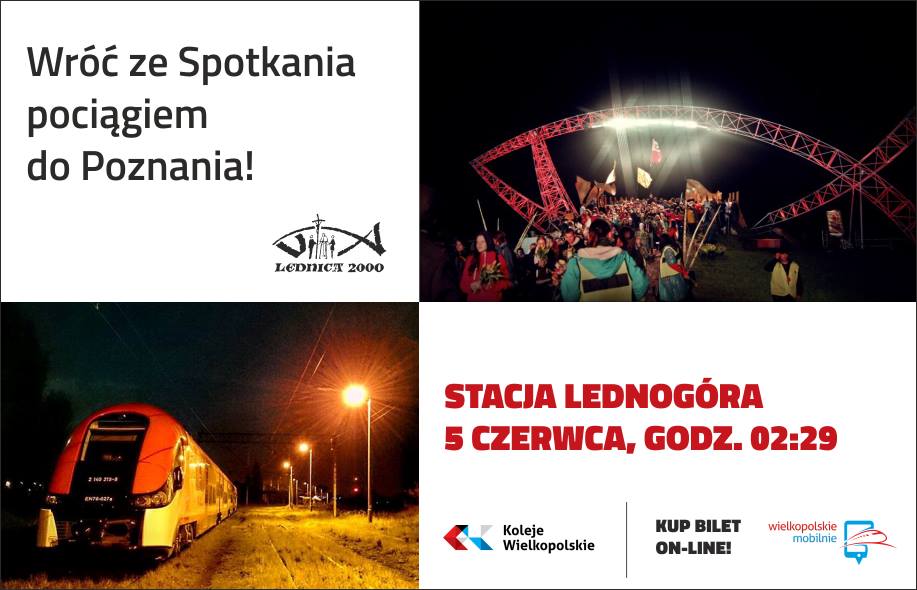 Lednicka aplikacja mobilna – beneDeo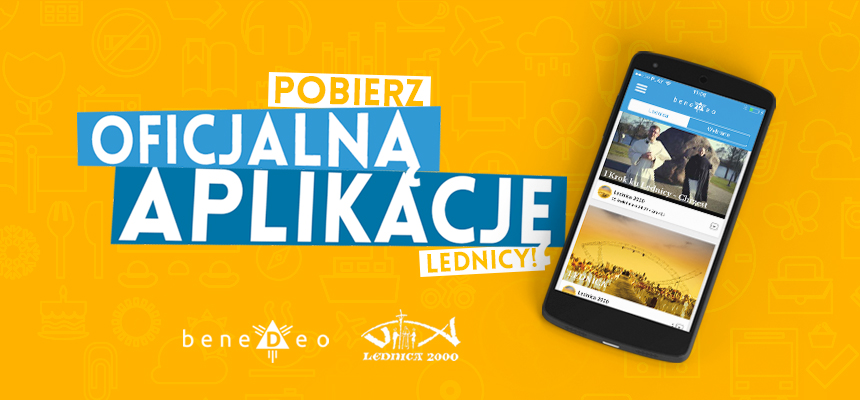 Serwis beneDeo.com przygotował specjalną aplikację mobilną na XX Spotkanie Młodych LEDNICA 2000! Dzięki temu każdy uczestnik Spotkania będzie miał dostęp do ŚPIEWNIKA, wszystkich informacji organizacyjnych oraz formacyjnych w swoim telefonie. Program, jak się przygotować, co ze sobą zabrać, mapy pola, kontakt do namiotu info-zguby, informacje dla księży i wiele innych czekają na Was!JAK ZNALEŹĆ?1. Pobierz aplikację beneDeo.
2. Kliknij menu i znajdź pomarańczową zakładkę „Lednica2000″.
3. Masz już dostęp do materiałów!
4. Dla aktywnych w social media została przygotowana opcja „FB share” – dwoma kliknięciami można udostępnić na swoim Facebooku przygotowaną grafikę „Jestem na Lednicy”!DOBRA WIADOMOŚĆ! Część informacyjna działa także w trybie offline – można z niej korzystać bez Internetu. Wystarczy tylko pobrać aplikację wcześniej, żeby mieć dostęp do niezbędnych materiałów. Dlatego zachęcamy do pobierania aplikacji jeszcze przed wyjazdem na Lednicę. Aplikacja jest przygotowana dla dwóch systemów IOS i Android.Zapraszamy na stronę tegorocznego Spotkania: www.lednica2000.pl/lednica2016Aktualny spot zapraszający na Spotkanie: https://youtu.be/9xYlWC5A3dA
Najnowszy spot WOLONTARIUSZE:  http://bit.ly/1TJZiPPMaraton Lednicki SPOT: www.youtube.com/watch?v=vhKuUeDEVpoNASZE PORTALE SPOŁECZNOŚCIOWE:FACEBOOK - https://www.facebook.com/lednica2000YOU TUBE - https://www.youtube.com/user/lednica2000TWITTER - https://twitter.com/Lednica2000INSTAGRAM - http://instagram.com/spotkanialednica2000TUMBLR - http://lednica2000.tumblr.com/SNAPCHAT – LEDNICA2000RUSZYŁ LEDNICKI SNAPCHAT!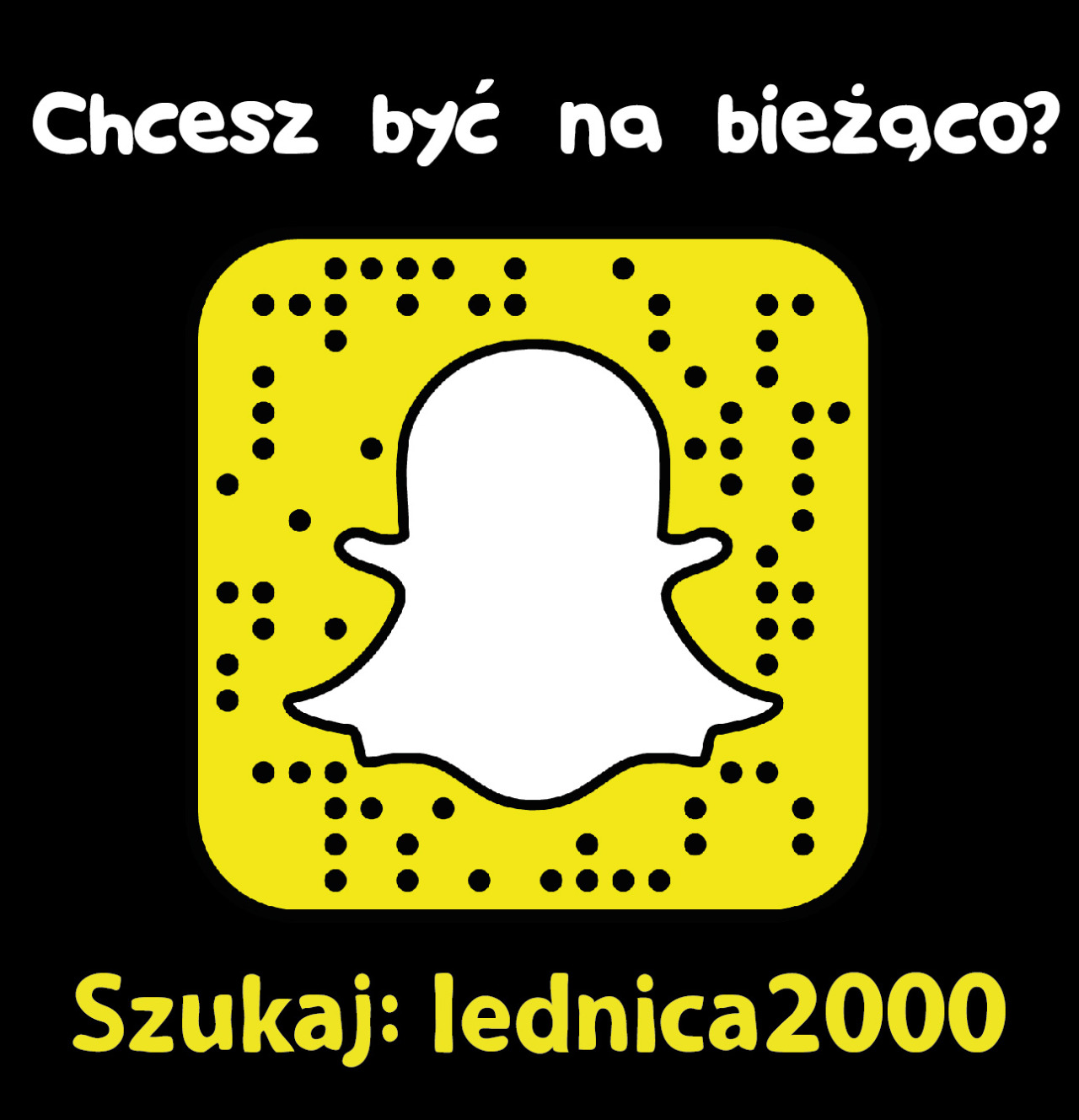 Dla wszystkich, którzy tęsknią za Lednicą lub brakuje im lednickiego ducha i energii na co dzień. Od dziś można być z nami na bieżąco, niezależnie od miejsca zamieszkania! Specjalnie po to uruchomiliśmy konto na Snapchacie! Szukać nas można pod nazwą lednica2000.
Zapraszamy do oglądania „My story” i odkrywania Lednicy po godzinach. Pokażemy jak wspólnie spędzamy czas, jak wygląda nasza praca „od kuchni”, jak przeżywamy Mszę Świętą czy modlitwę oraz co u nas słychać._____________________________
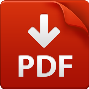 Ten dokument wraz z załącznikami (plakat, ulotka, logo, spot, piosenka, zdjęcia itp.) można pobrać w wersji elektronicznej pod adresem: www.lednica2000.pl/pakietprasowy.zip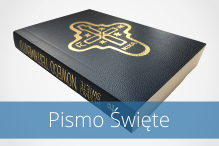 Pismo Święte to fundament naszej wiary. Pragniemy, aby każdy pielgrzym wyszedł z Pól Lednickich z podręcznym egzemplarzem Pisma Świętego w kieszeni i umacniał swoją wiarę czytając treści Nowego Testamentu. Było to ostatnie marzenie śp. o. Jana Góry OP.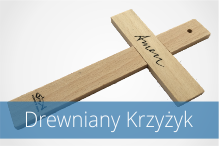 Drewniany krzyżyk- do zawieszenia nad drzwiami do pokoju, z tegorocznym hasłem „AMEN”(napisanym ręką o. Jana Góry OP) – niech przypomina o mówieniu „Amen” Jezusowi każdego dnia.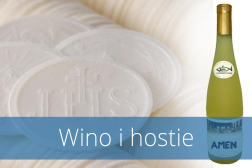 Wino z winnic małopolskich i trzy hostie – dar dla kapłanów. Ofiarowanie się Jezusowi w Najświętszej Eucharystii to najpiękniejsze co możemy uczynić. Przez te hostie zawierzymy nasze sprawy i problemy. Zawierzymy całą naszą przyszłość.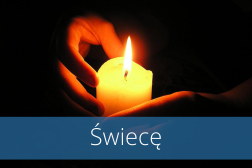 Świecę – podczas Spotkania Pola Lednickie zapłoną światłem ze świecy poświęconej z okazji 800-lecia Zakonu Dominikanów. Sprawimy, by ten ogień wiary dominikanów posłanych, by głosić Dobra Nowinę, dotarł do każdego uczestnika.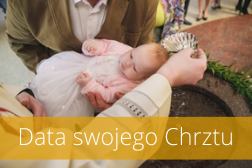 Datę swojego Chrztu Świętego – 1050. Rocznica Chrztu Polski i Pola Lednickie - źródła chrzcielne Polski, stwarzają okazję, by wspomnieć swój własny sakrament chrztu.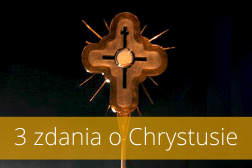 3 zdania o Chrystusie – poszukaj cytatu z Pisma Świętego, którym podzielisz się z koleżanką/kolegą na Polach Lednickich!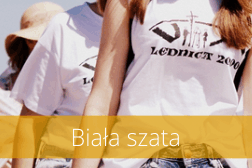 Białą szatę – (prześcieradło, chusta, koszulka), wszyscy nałożymy je po odnowieniu Chrztu Świętego na znak jedności życia w jednym Kościele. 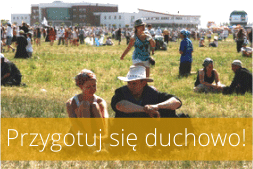 Przygotuj się duchowo – naszą propozycją są kroki ku Lednicy, projekt „lekcja lednicka” i „Lednica we wspólnocie”. Najważniejsza jednak jest Twoja indywidualna więź i osobisty kontakt z Chrystusem! http://www.lednica2000.pl/kroki-ku-lednicy-2016/